Halloween Word SearchFind the missing word 
W F S F C C R J I E N I K P M U P T D XB I V P J X S C N S Y A O Y P E W D E IA X Z I I T U O J E V K F R D J D S V EB C F A E D T U D B W J A Y V S K Q J IP I F E R S E X K C S G D W U E B D X BE J W U E D P R J A C W C A D D C R V MG S O V X J D H W S G E U T G B N A J OL Q A L Z T P F X E G R K A A K M Q R ZF R R N D X W P E Z B E T F Y P J B C EG K C I R T D I G S W W B A I C D W N RU E S G R G C H H K A O I R E I H S Q AQ C G H Z B H L O D Z L E B R R S N Y CX I N L J Q A X S B E F J M S W T I E SP H J Y I V R M T U S T L E I B A P A YH A L L O W E E N P K B N T P H Q S P SJ U A X O B Z X G D H N C U Z K K Q F FT N F O Y M D T R R L H J Q A M G R S OK B I V L S J C X U X I Z Q O H A F G WU U B C J Q A Z Q D T F B Z E O J B E YI B R C B V Z V F G B Q W L F R I G H TFRIGHTGHOSTGRAVESTONEHALLOWEENHAUNTEDPUMPKINSCARESPIDERWEBSWEETSBLOODTREATTRICKVAMPIREWEREWOLFWITCHWIZARDZOMBIEHalloween Word ScrambleUnscramble the below to find the Halloween wordsAnswers: Halloween; Haunted House; Jack o Lantern; Pumpkins; Ghost; Witch, Wizard, Grave Yard, Monster, Count Dracula, Zombie, Eyeballs, Spiderweb, Demon, Black CatHalloween Crossword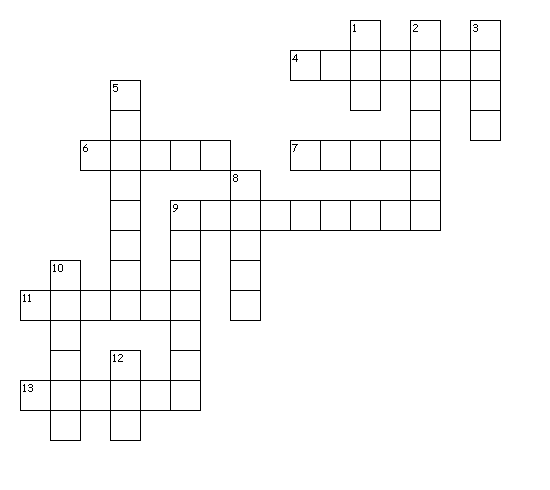 Across4. The name of the famous vampire6. Witches mode of transport7. Finish the sentence _____ or treat9. October 31st11. Where a vampire sleeps13. This person creates spells and has a long beardDown1. Witches pet2. You carve this vegetable into scary faces3. What name goes before ______ o'lantern5. Comes out on a full moon8. What do vampires drink9. When a house is filled with ghosts its called a ________ house10. They tend to eat other people brains12. Vampires can turn into these night time creaturesAnswers: Halloween; 1. Cat, 2. Pumpkin, 3. Jack, 4. Dracula, 5. Werewolf, 6. Broom, 7. Trick, 8. Blood, 9. Halloween, 10. Zombies, 11. Coffin, 12. Bat, 13. Wizard,AENLELOWHHATEUDN SOHEUJKCA O RLANNETKMPPUINSHGTSOIWHCTIZRAWDARGEV RYSDARSENOSMTNOCUT LUADARCOBEMIZLAESYLBEWISRSPEBEDDEONMLBAKC TAC